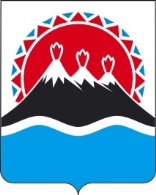 УСТЬ-БОЛЬШЕРЕЦКАЯ 
ТЕРРИТОРИАЛЬНАЯ ИЗБИРАТЕЛЬНАЯ КОМИССИЯ
ПОСТАНОВЛЕНИЕс. Усть-Большерецк

Об изменении в составе участковой избирательной комиссии избирательного участка №136
	Руководствуясь постановлением Центральной избирательной комиссии от 5 декабря 2012 года №1152/137-6 «О порядке формирования резерва составов участковых избирательных комиссий и назначении нового члена участковой комиссии из резерва составов участковых комиссий», Усть-Большерецкая территориальная избирательная комиссияп о с т а н о в л я е т:
1.  На основании личного заявления вывести из состава Паужетской участковой  избирательной комиссии Затолокину Елену Владимировну и назначить из резерва участковой избирательной комиссии с 01.03.2020 в состав Паужетской участковой избирательной комиссии избирательного участка №136 члена комиссии с правом решающего голоса Панфилович Елену Ивановну,  1961 года рождения, образование среднее специальное, место жительства п. Паужетка, контролёра энергосбыта филиала ПАО «Камчатскэнерго» возобновляемая энергетика, выдвинутую собранием избирателей по месту работы. Опыт работы в проведении избирательных кампаний  имеет.2. Опубликовать настоящее постановление в еженедельной районной газете «Ударник».3. Выдать Панфилович Елене Ивановне удостоверение члена участковой избирательной комиссии избирательного участка №136 установленного образца. 4. Контроль за выполнением настоящего постановления возложить на секретаря Усть-Большерецкой территориальной избирательной комиссии Н.Н. Бокову.ПредседательУсть-Большерецкой территориальнойизбирательной комиссии	Л.Н. УтенышеваСекретарьУсть-Большерецкой территориальнойизбирательной комиссии	      Н.Н. Бокова«28»февраля2020 г№79/352